Crown Cut-Out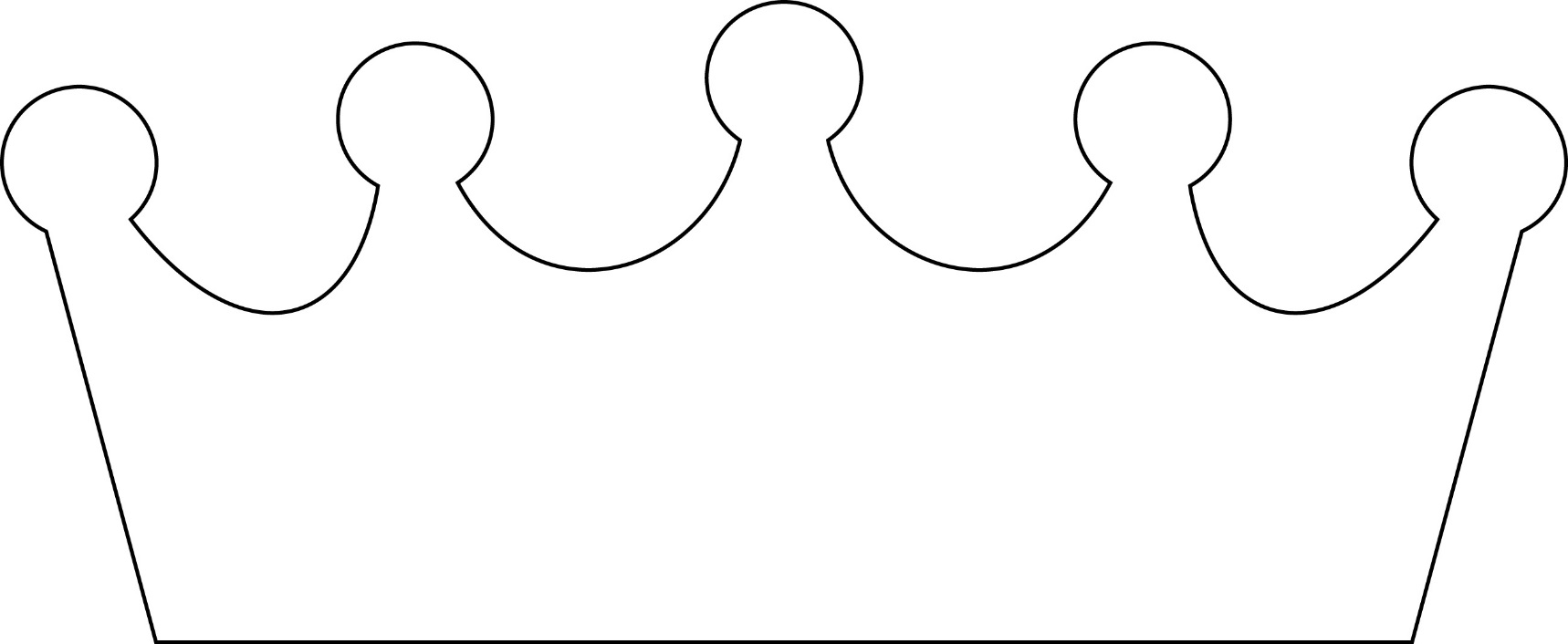 